หน่วยแพทย์ฉุกเฉิน อบต.หนองขาม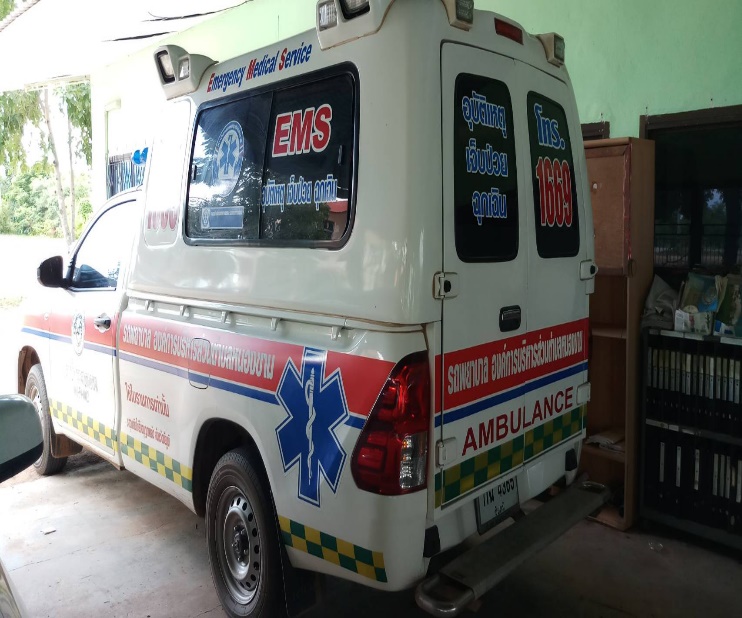 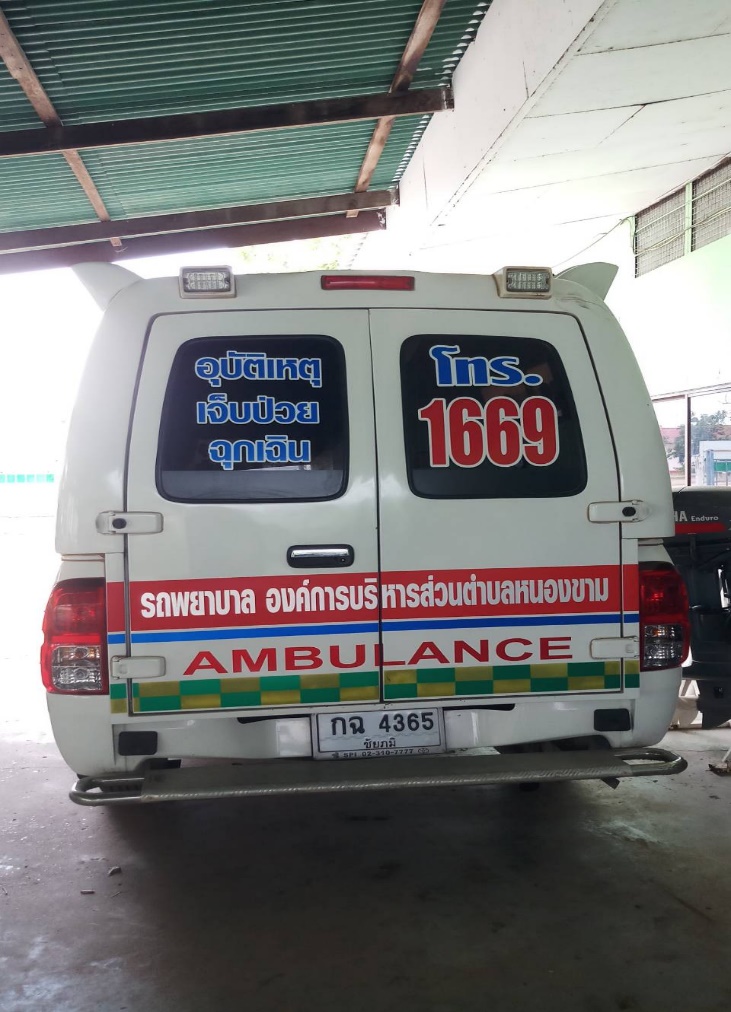 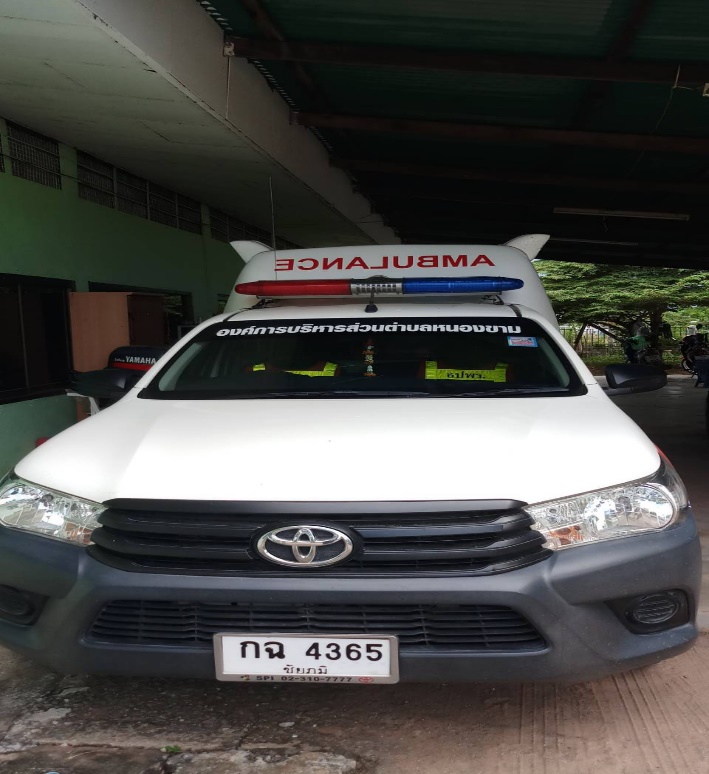 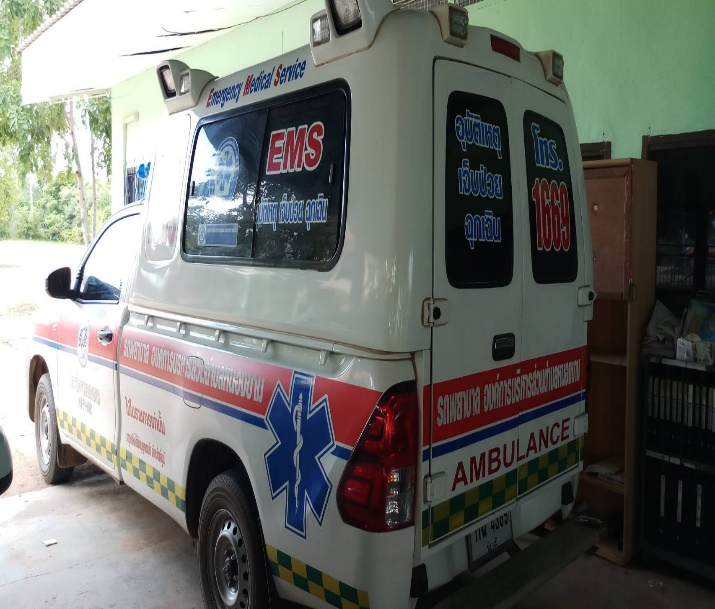 